РЕШЕНИЕ31 июля 2015 года № 203Об установлении порядка определения органами местного самоуправления дохода граждан и постоянно проживающих совместно с ними членов их семей и стоимости подлежащего налогообложению их имущества в целях признания граждан нуждающимися в предоставлении жилых помещений по договорам найма жилых помещений жилищного фонда социального использования»Настоящее Решение  принято в соответствии 	В соответствии с пунктом 1 части 1 и частью 2 статьи 91.3 Жилищного кодекса Российской Федерации Совет сельского поселения Ключевский сельсовет муниципального района Аскинский район  Республики Башкортостан РЕШИЛ:1. Утвердить порядок определения органами местного самоуправления дохода граждан и постоянно проживающих совместно с ними членов их семей и стоимости подлежащего налогообложению их имущества в целях признания граждан нуждающимися в предоставлении жилых помещений по договорам найма жилых помещений жилищного фонда социального использования (прилагается).2. Решение вступает в силу через 10 дней со дня обнародования на информационном стенде в здании Администрации сельского поселения Ключевский сельсовет муниципального района Аскинский район (с. Ключи, ул. Центральная,10.) и размещения в сети общего доступа «Интернет» на официальном сайте муниципального района Аскинский район Республики Башкортостан:  «www.askino.ru» в разделе «Сельские поселения» в подразделе «Ключевской сельсовет».5. Контроль исполнения настоящего решения возложить на постоянную комиссию  по  социально-гуманитарным вопросам сельского поселения Ключевский сельсовет муниципального района Аскинский район  Республики Башкортостан.Глава сельского поселения Ключевский сельсовет муниципального района Аскинский район Республики Башкортостан  Ф.К. КамалдиноваПриложение №1к решению  Совета сельского поселения Ключевский сельсоветмуниципального района Аскинский район Республики Башкортостанот 31 июля  2015 года № 203 «Порядок определения органами местного самоуправления дохода граждан и постоянно проживающих совместно с ними членов их семей и стоимости подлежащего налогообложению их имущества в целях признания граждан нуждающимися в предоставлении жилых помещений по договорам найма жилых помещений жилищного фонда социального использования» Статья 1. Определение доходов граждан в целях признания их нуждающимися в предоставлении жилых помещений по договорам найма жилых помещений жилищного фонда социального использованияОпределение доходов и расчет размера дохода, приходящегося на каждого члена семьи, производится на основании сведений о составе семьи, доходах членов семьи или одиноко проживающего гражданина, указанных в заявлении о постановке на учет в целях признания граждан нуждающимися в предоставлении жилых помещений по договорам найма жилых помещений жилищного фонда социального использования.В целях исчисления совокупного дохода семьи и одиноко проживающего гражданина для постановки на учет и предоставления жилых помещений по договору найма жилых помещений жилищного фонда социального использования расчетный период принимается равным одному году, непосредственно предшествующему месяцу подачи заявления о постановке на учет для предоставления жилого помещения по договору найма жилых помещений жилищного фонда социального использования (далее - расчетный период).Совершеннолетние трудоспособные граждане, признанные не имеющими доходов в течение расчетного периода и не состоящие на учете в органах государственной службы занятости, исключаются из общего количества членов семьи при расчете размера дохода, приходящегося на каждого члена семьи, среднемесячный совокупный доход семьи в таком случае делится на число членов семьи, уменьшенное на количество совершеннолетних трудоспособных членов семьи, не имевших доходов в расчетном периоде.Граждане, не имеющие возможности подтвердить документально какие-либо виды доходов, за исключением доходов от трудовой и индивидуальной предпринимательской деятельности, самостоятельно декларируют такие доходы в заявлении о постановке на учет в качестве нуждающегося в предоставлении жилого помещения по договору найма жилых помещений жилищного фонда социального использования.Доходы индивидуальных предпринимателей, применяющих общие условия установления налогов и сборов и упрощенную систему налогообложения, подтверждаются сведениями, содержащимися в книге учета доходов и расходов и хозяйственных операций индивидуального предпринимателя (на бумажных носителях).Доходы индивидуальных предпринимателей, использующих систему налогообложения в виде единого налога на вмененный доход для отдельных видов деятельности, подтверждаются копиями налоговой декларации за отчетный период, равный одному году, предшествующему подаче заявления, заверенными налоговыми органами.7. Доходы, сведения о которых представлены заявителями,
учитываются в объеме, остающемся после уплаты налогов в соответствии с
законодательством Российской Федерации.Статья 2. Определение размера среднемесячного дохода, приходящегося на каждого члена семьиРазмер среднемесячного дохода каждого члена семьи или одиноко проживающего гражданина исчисляется путем деления суммы его доходов, полученных в течение расчетного периода, на число месяцев в расчетном периоде. Сумма исчисленных таким образом среднемесячных доходов каждого члена семьи составляет среднемесячный совокупный доход семьи в расчетном периоде.Размер среднемесячного дохода, приходящегося на каждого члена семьи в расчетном периоде, исчисляется путем деления среднемесячного совокупного дохода семьи в расчетном периоде на количество членов семьи.Произведение размера среднемесячного дохода, приходящегося на каждого члена семьи в расчетном периоде, на количество месяцев в расчетном периоде и количество членов семьи составит совокупный доход семьи в расчетном периоде.При расчете дохода каждого члена семьи учитываются сумма всех доходов, включая заработную плату, выплаты компенсационного и стимулирующего характера, предусмотренные системой оплаты труда и выплачиваемые по результатам работы за месяц.В случаях сезонных, временных и других видов работ, выполняемых по срочным трудовым договорам, исполнения договоров гражданско-правового характера, предпринимательской и иной деятельности сумма доходов делится на количество месяцев, за которые они получены, и учитывается в доходах семьи или одиноко проживающего гражданина за те месяцы, которые приходятся на расчетный период.Доходы, полученные членом крестьянского (фермерского) хозяйства, учитываются в его доходах или в доходах его семьи исходя из размеров, установленных заключенным в определенном законодательством Российской Федерации порядке соглашением (договором) между членами крестьянского (фермерского) хозяйства об использовании плодов, продукции и доходов, которые получены в результате деятельности этого хозяйства.В случаях сдачи в аренду (наем) недвижимого и иного имущества, сумма доходов делится на количество месяцев, за которые они получены, и учитывается в доходах семьи или одиноко проживающего гражданина за те месяцы, которые приходятся на расчетный период.Статья 3. Определение стоимости имущества граждан, учитываемой в целях признания граждан нуждающимися в предоставлении жилых помещений по договорам найма жилых помещений жилищного фонда социального использованияОпределение стоимости недвижимого имущества (строений, помещений, сооружений) производится органами, уполномоченными представлять в налоговые органы оценку недвижимого имущества для целей налогообложения. Сведения о стоимости недвижимого имущества представляются гражданами в виде перечня имущества и копий уведомлений налогового органа о налогообложении имущества.Определение стоимости земельных участков производится территориальным подразделением федерального органа исполнительной власти, уполномоченного в области кадастра объектов недвижимости, за счет средств заявителя.Для определения стоимости транспортных средств используются данные, представленные независимыми экспертами в установленном законом порядке. Стоимость транспортных средств российского производства, эксплуатация которых превышает 10 лет, а также иностранного производства, эксплуатация которых превышает 15 лет, в стоимости имущества, учитываемого в целях постановки на учет и предоставления гражданам, признанным нуждающимися в жилых помещениях по договорам найма жилых помещений жилищного фонда социального использования не учитываются.Определение стоимости паенакоплений в жилищно-строительных, гаражно-строительных, дачно-строительных кооперативах и иных потребительских специализированных кооперативах производится на основании сведений, представленных заявителем и заверенных должностными лицами соответствующих кооперативов.Размер денежных средств, находящихся на счетах в учреждениях банков и других кредитных учреждениях, учитывается на основании сведений, представленных заявителем в виде выписок (копий документов) банковских и иных кредитных учреждений.При определении стоимости имущества не учитывается имущество, по которому предоставлены льготы, установленные в соответствии с законодательством Российской Федерации о налогах и сборах, законодательством Курской области о налогах и сборах и нормативными правовыми актами представительных органов местного самоуправления о налогах и сборах. Если в течение расчетного периода членами семьи или одиноко проживающим гражданином было продано имущество, входящее в перечень имущества, подлежащего налогообложению и учитываемого в целях признания граждан нуждающимися в предоставлении жилых помещений по договорам найма жилых помещений жилищного фонда социального использования, то стоимость проданного имущества учитывается как стоимость имущества, имеющегося в наличии в течение расчетного периода.Статья 4. Порядок определения органами местного самоуправления дохода граждан и постоянно проживающих совместно с ними членов их семей и стоимости подлежащего налогообложению их имущества в целях признания граждан нуждающимися в предоставлении жилых помещений по договорам найма жилых помещений жилищного фонда социального использования1. Определение дохода гражданина и постоянно проживающих
совместно с ним членов его семьи и стоимости подлежащего
налогообложению их имущества в целях признания гражданина
нуждающимся в предоставлении жилого помещения по договору найма жилых помещений жилищного фонда
социального использования осуществляется органом местного
самоуправления на основании:1) документов, подтверждающих доходы гражданина и членов его семьи, которые учитываются при решении вопроса о постановке на учет и предоставлении жилого помещения по договору найма жилых помещений жилищного фонда социального использования;2) правоустанавливающих документов на транспортные средства и (или) документов государственной регистрации транспортных средств;3) уведомлений налогового органа о налогообложении имущества гражданина и членов его семьи;4) выписок о доходах (пособиях) гражданина и членов его семьи из налогового органа, органа социальной защиты, территориальных органов Пенсионного фонда Российской Федерации.2. Документы, подтверждающие сведения о налогооблагаемом
имуществе, должны содержать основание приобретения имущества (покупка,
мена, дарение, наследование, приватизация и другое) и реквизиты (дата,
номер) соответствующего договора или акта, сведения о виде собственности
(личная, общая), для совместной собственности - сведения об иных лицах (их
фамилия, имя, отчество или наименование), в собственности которых находится имущество, для долевой собственности - доля лица, о котором представляются сведения. Документы, подтверждающие сведения о земельных участках, должны содержать информацию о виде земельного участка (пая, доли): под индивидуальное жилищное строительство, дачный, садовый, приусадебный, огородный и другие.3. Определение размера доходов и стоимости имущества граждан, принятых на учет, в целях периодического повторного подтверждения их прав на получение жилых помещений по договорам найма жилых помещений жилищного фонда социального использования проводится каждые два года после постановки гражданина на учет в качестве нуждающегося в предоставлении жилых помещений по договорам найма жилых помещений жилищного фонда социального использования, а так же в случае предоставления гражданину, состоящему на учете в качестве нуждающегося в жилом помещении, предоставляемом по договорам найма жилых помещений жилищного фонда социального использования, жилого помещения по договору найма жилого помещения жилищного фонда социального использования.Статья 5. Перечень видов доходов, учитываемых в целях признания граждан нуждающимися в предоставлении жилых помещений по договорам найма жилых помещений жилищного фонда социального использования1. При расчете размера дохода, приходящегося на каждого члена семьи, учитываются все виды доходов, полученные гражданином-заявителем и каждым членом его семьи или одиноко проживающим гражданином в денежной и натуральной формах, в том числе:1) все предусмотренные системой оплаты труда выплаты, учитываемые при расчете среднего заработка в соответствии с Положением об особенностях порядка исчисления средней заработной платы, утвержденным Постановлением Правительства Российской Федерации от 24 декабря 2007 года № 922;2) средний заработок, сохраняемый в случаях, предусмотренных трудовым законодательством;3) компенсация, выплачиваемая государственным органом или общественным объединением за время исполнения государственных или общественных обязанностей;4) выходное пособие, выплачиваемое при увольнении, компенсация при выходе в отставку, заработная плата, сохраняемая на период трудоустройства при увольнении в связи с ликвидацией организации, сокращением численности или штата работников;5) социальные выплаты из бюджетов бюджетной системы Российской Федерации, государственных внебюджетных фондов и других источников, к которым относятся:а) пенсии;б) ежемесячное пожизненное содержание судей, вышедших в отставку;
в) стипендии, выплачиваемые обучающимся в профессиональных образовательных организациях и образовательных организациях высшего образования, аспирантам, обучающимся по очной форме обучения, и докторантам, осуществляющим подготовку диссертаций на соискание ученой степени доктора наук, слушателям духовных учебных заведений, а также компенсационные выплаты указанным категориям граждан в период их нахождения в академическом отпуске по медицинским показаниям;г) пособие по безработице, материальная помощь и иные выплаты
безработным гражданам, а также стипендия и материальная помощь,
выплачиваемые гражданам в период прохождения профессионального
обучения и получения дополнительного профессионального образования по
направлению органов службы занятости, выплаты безработным гражданам,
принимающим участие в общественных работах, и безработным гражданам,
особо нуждающимся в социальной защите, в период их участия во
временных работах, а также выплаты несовершеннолетним гражданам в
возрасте от 14 до 18 лет в период их участия во временных работах;д) пособие по временной нетрудоспособности, пособие по
беременности и родам, а также единовременное пособие женщинам,
вставшим на учет в медицинских организациях в ранние сроки
беременности;е) ежемесячное пособие на ребенка;ж) ежемесячное пособие на период отпуска по уходу за ребенком до
достижения им возраста 1,5 лет и ежемесячные компенсационные выплаты
гражданам, состоящим в трудовых отношениях на условиях трудового
договора и находящимся в отпуске по уходу за ребенком до достижения им
3-летнего возраста;з) ежемесячное пособие супругам военнослужащих, проходящих
военную службу по контракту, в период их проживания с супругами в
местностях, где они вынуждены не работать или не могут трудоустроиться в
связи с отсутствием возможности трудоустройства по специальности и были
признаны в установленном порядке безработными, а также в период, когда
супруги военнослужащих вынуждены не работать по состоянию здоровья
детей, связанному с условиями проживания по месту воинской службы
супруга, если по заключению медицинской организации их дети до
достижения возраста 18 лет нуждаются в постороннем уходе;и) ежемесячная компенсационная выплата неработающим женам лиц
рядового и начальствующего состава органов внутренних дел Российской
Федерации и учреждений уголовно-исполнительной системы в отдаленных
гарнизонах и местностях, где отсутствует возможность их трудоустройства;к) ежемесячные страховые выплаты по обязательному социальному страхованию от несчастных случаев на производстве и профессиональных заболеваний; надбавки и доплаты ко всем видам выплат, указанных в настоящем подпункте, и иные социальные выплаты, установленные органами государственной власти Российской Федерации, субъектов Российской Федерации, органами местного самоуправления, организациями;6) доходы от имущества, принадлежащего на праве собственности семье (отдельным ее членам) или одиноко проживающему гражданину, к которым относятся:а) доходы от реализации и сдачи в аренду (наем, поднаем)
недвижимого имущества (земельных участков, домов, квартир, дач, гаражей),
транспортных и иных механических средств, средств переработки и хранения
продуктов;б) доходы от реализации плодов и продукции личного подсобного
хозяйства (многолетних насаждений, огородной продукции, продукционных
и демонстрационных животных, птицы, пушных зверей, пчел, рыбы);7) другие совокупные доходы семьи или одиноко проживающего гражданина, в которые включаются:а) денежное довольствие военнослужащих, сотрудников органов
внутренних дел Российской Федерации, учреждений и органов уголовно-
исполнительной системы, таможенных органов Российской Федерации и
других органов правоохранительной службы, а также дополнительные
выплаты, носящие постоянный характер, и продовольственное обеспечение,
установленные законодательством Российской Федерации;б) единовременное пособие при увольнении с военной службы, из
органов внутренних дел Российской Федерации, учреждений и органов
уголовно-исполнительной системы, таможенных органов Российской
Федерации, других органов правоохранительной службы;в) оплата работ по договорам, заключаемым в соответствии с
гражданским законодательством Российской Федерации;г) материальная помощь, оказываемая работодателями своим
работникам, в том числе бывшим, уволившимся в связи с выходом на пенсию
по инвалидности или по возрасту;д) авторские вознаграждения, получаемые в соответствии с
законодательством Российской Федерации об авторском праве и смежных
правах, в том числе по авторским договорам наследования;е) доходы от занятий предпринимательской деятельностью, включая
доходы, полученные в результате деятельности крестьянского (фермерского)
хозяйства, в том числе хозяйства без образования юридического лица;ж) доходы по акциям и другие доходы от участия в управлении
собственностью организации;з) алименты, получаемые членами семьи;и) проценты по банковским вкладам;к) наследуемые и подаренные денежные средства.2. При расчете размера дохода, приходящегося на каждого члена семьи, не учитываются:1) единовременные страховые выплаты, производимые в возмещение ущерба, причиненного жизни и здоровью человека, его личному имуществу и имуществу, находящемуся в общей собственности членов его семьи, а также ежемесячные суммы, связанные с дополнительными расходами на медицинскую, социальную и профессиональную реабилитацию в соответствии с решением учреждения государственной службы медико-социальной экспертизы;2) компенсации материальных затрат, выплачиваемые безработным гражданам в связи с направлением на работу (обучение) в другую местность по предложению органов службы занятости в соответствии с федеральным законодательством;3) пособия на погребение, выплачиваемые в соответствии с федеральным законодательством;4) ежегодные компенсации и разовые (единовременные) пособия, предоставляемые различным категориям граждан в соответствии с нормативными правовыми актами;5) доходы военнослужащих, проходящих военную службу по призыву в качестве сержантов, старшин, солдат или матросов, а также военнослужащих, обучающихся в военных образовательных организациях высшего образования и не заключивших контракта о прохождении военной службы;6) доходы лиц, отбывающих наказание в виде лишения свободы, а также лиц, находящихся на принудительном лечении по решению суда;7) доходы лиц, пропавших без вести и находящихся в розыске;8) доходы лиц, проживающих в учреждениях интернатного типа на полном государственном обеспечении.При этом для указанных в пунктах 5-8 части 2 настоящей статьи категорий граждан учитываются доходы, получение которых не связано с местом их пребывания, например, доходы по вкладам в учреждениях банков и других кредитных учреждениях, доходы от сдачи внаем или поднаем имущества и тому подобное.Статья 6. Перечень видов имущества, находящегося в собственности гражданина-заявителя и членов его семьи и подлежащего налогообложению учитываемого в целях признания граждан нуждающимися в предоставлении жилых помещений по договорам найма жилых помещений жилищного фонда социального использования1. В целях признания граждан нуждающимися в предоставлении жилых
помещений по договорам найма жилых помещений жилищного фонда социального использования учитывается
стоимость имущества, находящегося в собственности таких граждан и
членов их семей и подлежащего налогообложению в соответствии с
законодательством Российской Федерации о налогах и сборах,
законодательством Республики Башкортостан о налогах и сборах и
нормативными правовыми актами представительных органов местного
самоуправления о налогах и сборах.2. В соответствии с законодательством Российской Федерации о
налогах и сборах, законодательством Республики Башкортостан о налогах и
сборах, нормативными правовыми актами представительных органов
местного самоуправления о налогах и сборах к имуществу, находящемуся в собственности членов семьи и подлежащему налогообложению, учитываемому при отнесении граждан к категории малоимущих, относятся:1) пае накопления в жилищно-строительных, гаражно-строительных и дачно-строительных кооперативах, суммы, находящиеся во вкладах в учреждениях банков и других кредитных учреждениях, стоимость имущественных и земельных долей (паев), валютные ценности и ценные бумаги в их стоимостном выражении, полученные в порядке наследования или дарения;2) жилые дома, квартиры, дачи, гаражи и иные строения, помещения и сооружения;3) автомобили, катера, яхты, автобусы и другие самоходные машины и механизмы на пневматическом и гусеничном ходу, самолеты, вертолеты, теплоходы, парусные суда, снегоходы, мотосани, гидроциклы, несамоходные
(буксируемые суда) и другие водные, воздушные транспортные средства и
другие транспортные средства, зарегистрированные в установленном
порядке в соответствии с законодательством Российской Федерации;4) земельные участки сельскохозяйственного и
несельскохозяйственного назначения, включая земельные участки, занятые
строениями и сооружениями, участки, необходимые для их содержания.3. Не подлежат учету при определении стоимости имущества граждан в
целях признания граждан нуждающимися в предоставлении жилых
помещений по договорам найма жилых помещений жилищного фонда социального использования следующие виды
имущества:1) земельные участки, изъятые из оборота в соответствии с
законодательством Российской Федерации;2) весельные лодки;3) автомобили легковые, специально оборудованные для
использования инвалидами, а также автомобили легковые с мощностью
двигателя до 100 лошадиных сил (до 73,55 кВт), полученные
(приобретенные) через органы социальной защиты населения в
установленном законом порядке;4) транспортные средства, находящиеся в розыске, при условии
подтверждения факта их угона (кражи) документом, выдаваемым
уполномоченным органом;5) земельные участки до 15 соток включительно, предоставленные для
садоводства, огородничества, дачного строительства и ведения личного
подсобного хозяйства.4. В случаях нахождения имущества, признаваемого объектом
налогообложения, в общей долевой собственности нескольких граждан или в
общей долевой собственности граждан и юридических лиц, а также в общей
совместной собственности нескольких физических лиц, учету подлежит
имущество, в отношении которого плательщиком налога является такой
гражданин или члены его семьи в соответствии с законодательством о
налогах и сборах.Статья 7. Вступление в силу настоящего РешенияЧерез 10 дней со дня обнародования на информационном стенде в здании Администрации сельского поселения Ключевский сельсовет муниципального района Аскинский район (с. Ключи, ул. Центральная, д. 10) и размещения в сети общего доступа «Интернет» на официальном сайте муниципального района Аскинский район Республики Башкортостан:  «www.askino.ru» в разделе «Сельские поселения» в подразделе «Ключевской сельсовет».Глава сельского поселения                                                           Камалдинова Ф.К.«__»_____________2015 г.Пояснительная записка«Об установлении порядка определения органами местного самоуправления дохода граждан и постоянно проживающих совместно с ними членов их семей и стоимости подлежащего налогообложению их имущества в целях признания граждан нуждающимися в предоставлении жилых помещений по договорам найма жилых помещений жилищного фонда социального использования»Проект Решения  «Об установлении порядка определения органами местного самоуправления дохода граждан и постоянно проживающих совместно с ними членов их семей и стоимости подлежащего налогообложению их имущества в целях признания граждан нуждающимися в предоставлении жилых помещений по договорам найма жилых помещений жилищного фонда социального использования» подготовлен комитетом во исполнение  Федерального закона от 21 июля 2014 года № 217-ФЗ «О внесении изменений в Жилищный кодекс Российской Федерации и отдельные законодательные акты Российской Федерации в части законодательного регулирования отношений по найму жилых помещений жилищного фонда социального использования» от 18 ноября 2014 г.  Финансово-экономическое обоснование  «Об установлении порядка определения органами местного самоуправления дохода граждан и постоянно проживающих совместно с ними членов их семей и стоимости подлежащего налогообложению их имущества в целях признания граждан нуждающимися в предоставлении жилых помещений по договорам найма жилых помещений жилищного фонда социального использования»Принятие данного Решения не повлечет за собой дополнительных денежных средств из бюджета.БАШҠОРТОСТАН РЕСПУБЛИКАҺЫАСҠЫН  РАЙОНЫМУНИЦИПАЛЬ РАЙОНЫНЫҢКЛЮЧИ АУЫЛ  СОВЕТЫАУЫЛ  БИЛӘМӘҺЕ СОВЕТЫ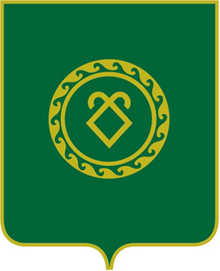 СОВЕТСЕЛЬСКОГО ПОСЕЛЕНИЯКЛЮЧЕВСКИЙ СЕЛЬСОВЕТМУНИЦИПАЛЬНОГО РАЙОНААСКИНСКИЙ РАЙОНРЕСПУБЛИКА  БАШКОРТОСТАН